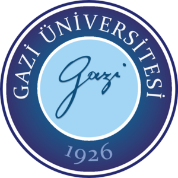 SOSYAL İŞLER KURUM KOORDİNATÖRLÜĞÜBİLİMSEL VE SANATSAL ETKİNLİK DÜZENLEME BAŞVURU FORMUGENEL BİLGİLERETKİNLİK İLE İLGİLİ BİLGİLERETKİNLİK AMACI ve KAPSAMIETKİNLİK KONULARISatırlar gerektiği kadar artırılabilir. ULUSAL/ULUSLARARASI DAVETLİ KONUŞMACILARSatırlar gerektiği kadar artırılabilir. DÜZENLEME KURULUSatırlar gerektiği kadar artırılabilir. ÖNEMLİ TARİHLER(*) Başlık alanında verilen ifadeler değiştirilebilir, satırlar gerektiği kadar artırılabilir. TASLAK ETKİNLİK PROGRAMIDESTEKLEYEN KURULUŞLARSatırlar gerektiği kadar artırılabilirSPONSORLARSatırlar gerektiği kadar artırılabilirDİĞER HUSUSLARYukarıda vermiş olduğum bilgilerin doğru olduğunu beyan ederim.Etkinliğin Bilim Alanı( ) Fen ve Mühendislik Bilimleri ( ) Tıp ve Sağlık Bilimleri  ( ) Eğitim Bilimleri ( ) Sosyal Bilimler( ) Fen ve Mühendislik Bilimleri ( ) Tıp ve Sağlık Bilimleri  ( ) Eğitim Bilimleri ( ) Sosyal BilimlerBilimsel Etkinliği Türü           Konferans           Kongre, Sempozyum            Sanatsal Etkinlik           Çalıştay           DiğerYürütücü Adı SoyadıPersonel Sicil NoBirimi, Bölümü/A.B.D.Tel No / E-postaEtkinliğin AdıEtkinlik Başlama TarihiBitiş TarihiEtkinlik Yeri (İl/İlçe)DiliEtkinlik Türü(    ) Ulusal            (    ) Uluslararası (    ) Ulusal            (    ) Uluslararası (    ) Ulusal            (    ) Uluslararası Beklenen Katılımcı SayısıKatılımcıların Niteliği(    ) Akademisyenler(    ) Öğrenciler(    ) Herkese açık(    ) Diğer (belirtiniz) ……………………………………(    ) Akademisyenler(    ) Öğrenciler(    ) Herkese açık(    ) Diğer (belirtiniz) ……………………………………(    ) Akademisyenler(    ) Öğrenciler(    ) Herkese açık(    ) Diğer (belirtiniz) ……………………………………Toplantının İlan Edilme TarihiDüzenleyen Kurum(lar)Kaçıncı Kez DüzenleniyorAçıklamaEvetHayırGazi Üniversitesi ev sahipliğinde mi düzenlenmektedir?Organizasyon çevrim içi mi yapılacaktır?Çevrim içi organizasyon için zoom linki gereklimidir?Organizasyon ekibi arasında yurt içinden başka kurum mensupları var mı?Organizasyon ekibi arasında yurt dışından başka kurum mensupları var mı?Organizasyona yurt dışı katılımcı var mı?Katılımcılardan Ücret Alınacak mı? (Alınacak ise ücret: …………..)Toplantı sonunda bir rapor yayımlanacak mı?1.2.3.1.2.3.Adı SoyadıUnvanıKurumuOrganizasyondaki GöreviBaşlık (*)TarihToplantı İlan TarihiBildiri Gönderimi İçin Son TarihDeğerlendirme Sonuçlarının DuyurulmasıBasıma Hazır Bildiri GönderimiKayıt Başvurusu İçin Son Tarih1.2.3.1.2.3.Bu alanın doldurulması zorunlu değildir. Başvuru formunda yer verilmeyen ancak belirtmek istediğiniz hususlar var ise bu alanı kullanabilirsiniz.Yürütücü Adı-Soyadıİmza ve Tarih